Siklustoets – 24 Februarie 2022Afdeling A : Begripslees (An example of a comprehension, advertisement and stats)AKTIWITEIT 1BEGRIPSLEESTeks A:  ArtikelLees die leesstuk deur en beantwoord al die vrae.Die aand van die koeke(‘n Storie geskryf deur Nataniël)1.	In ons skool was daar ‘n meisie met die naam Leanne. Sy was lank met ligblou oë en gevlegte blonde hare. Sy het kiertsregop geloop met haar neus in die lug en het byna identies soos haar ma gelyk – ‘n koue vrou met klipharde hare en klere uit die duurste en hardste lap.2.	Leanne wou altyd gesien word in die skool en het alles altyd baie goed beplan. Sy het dus elke moontlike skoolaktiwiteit regeer, ‘n paar onderwysers met vrees gevul en haar pad uitgeklim tot in ‘n prefekbaadjie.  Haar beplanning was so goed dat sy selfs ‘n kêrel gehad het. Steven was in matriek, ‘n aangename, jong man met ‘n sterk gesig en ‘n kuif wat teruggekam is.3.	Hoe Leanne vir Steven as ‘n kêrel gekry het, het almal laat wonder, want haar persoonlikheid was soveel plesier soos ‘n hospitaalbesoek.  Steven het die mooiste glimlag gehad wat enige meisie onmiddellik net “ja” sal laat sê.  So kry Steven se hormone hom toe in die moeilikheid en hy soen een aand vir Berdine by ‘n dans in die donker op die rugbyveld dat die spoeg so spat.4.	Die probleem met so ‘n klein dorpie waarin ek grootgeword het, is dat niks ‘n geheim kan bly nie.  Hoe die nuus by Leanne uitgekom het, weet niemand nie, maar haar mond het oopgeval en toe sy dit vinnig toegemaak het, het daar ‘n koue in haar oë kom sit wat jou laat ril het. ‘n Paar van ons het haar jammer gekry. Daar het tot ‘n meisie, met baie knippies in haar hare,  probeer om met haar vriende te maak, maar Leanne het haar neus net hoër in die lug opgesteek en by ons verby gekyk, tot die aand met die koeke.5.	Een keer ‘n jaar verkoop ons koeke in die skoolsaal om geld in te samel.  Díé aand staan ons almal voor die saal. ‘n Lang motor hou voor die saal stil.  Leanne klim uit en lig ‘n toring koeke uit die motor uit.  Trots, regop sonder om links of regs te kyk loop sy na die trappe van die saal.  Die toring koeke begin te bewe, maar sy kyk net voor haar en loop vinnig verder na die trappe toe.  Die meisie met die baie knippies in haar hare hardloop nader en steek haar hande uit om te help.  Leanne het skaars vir die meisie gesê, “Los my uit!”, toe trap sy die eerste trap mis en val vooroor. Koeke trek net waar jy kyk. Room en kersies drup van almal af.  Ons was te verbaas om te lag.  Die mees perfekte mens wat ons ken, lê plat op die skool se stoep.6.	Leanne het nooit weer teruggekom nie.  Sy het vir die res van die jaar by die huis gebly en die volgende jaar haar skoolloopbaan op ‘n ander dorp voltooi.  Ons het nooit weer van haar gehoor nie.							       (Verwerk uit: Sarie, Junie 2004)1.	Gee TWEE fisiese karaktereienskappe van Leanne.  Skryf die karaktereienskappe puntsgewys neer.2.	Kies die antwoord wat die sin korrek verduidelik.  Skryf net die nommer wat jy kies neer.								        	Die woorde: Leanne het byna identies soos haar ma gelyk, beteken:	2.1	Leanne was haar ma se identiese tweeling.	2.2	Leanne wou graag soos haar ma lyk.	2.3	Leanne het baie soos haar ma gelyk.	2.4	Leanne het baie van haar ma gehou.3.	Kies die woorde in hakies wat die sin korrek sal verduidelik.  Skryf net die woorde wat jy gekies het neer.					        	Leanne het elke moontlike skoolaktiwiteit regeer.Dit beteken dat Leanne elke skoolaktiwiteit (beheer het / reg hanteer het / gedoen het.)4.	Gee EEN WOORD wat sê dat van die onderwysers vir Leanne bang was.5.	Hoe weet ons dat Leanne baie goed kan beplan?  Jou antwoord moet in jou EIE WOORDE wees.6.	Skryf EEN WOORD neer wat bewys dat Steven iemand was waarvan jy maklik sal hou. 	7.	Motiveer waarom die volgende stelling ONWAAR is deur ‘n GEDEELTE VAN ‘N SIN uit die leesstuk neer te skryf.		Mense sal daarvan hou om met Leanne te gesels.											8.	Watter TWEE OPEENVOLGENDE WOORDE beskryf ‘n fisiese karaktereienskap van Steven waarvan meisies hou?		9.	Wat was die oorsaak dat Steven vir Berdine gesoen het?		10.	Hoe het Leanne uitgevind dat Steven vir Berdine gesoen het?  Jou antwoord moet in jou EIE WOORDE wees.	11.	Die volgende stelling is WAAR.  Motiveer.	Leanne het niks gesê toe sy gehoor het dat Steven vir Berdine gesoen het nie.12.	Noem TWEE dinge wat Leanne gedoen het nadat mense met haar wou simpatiseer oor Steven.	13.	Wat gebeur jaarliks by die skool?14.	Hoe het Leanne by die skool aangekom? 15.	Gee EEN WOORD wat bewys dat sy baie koeke skool toe gebring het.16.	Skryf ‘n GEDEELTE VAN ‘N SIN neer wat bewys dat ‘n meisie vir Leanne hulp aangebied het. 17.	Hoekom dink jy was die kinders wat voor die saal gestaan het, te verbaas om te lag toe Leanne geval het?18.	Hoekom dink jy het Leanne nie weer teruggekom skool toe nie?		19.	Kry jy vir Leanne jammer? Motiveer jou antwoord.Teks B:    Advertensie					Lees die advertensie hieronder en beantwoord die vrae.			(Verwerk en aangepas vanaf Internet: www.sugarbay.co.za, Mei 2016)20.	Wie is die teikenmark van die advertensie?21.	Die volgende stelling is WAAR.  Skryf EEN SIN neer as jou motivering.			Tieners wat van aktiwiteite hou wat buite plaasvind en tieners wat 	kuns hou kan die kampe bywoon.22.	Bewys deur EEN WOORD neer te skryf dat die personeel kursusse bygewoon het om te leer hoe om met tieners te werk.			23.	Verduidelik wat beteken dit as die strand stapafstand van die kampterrein is? 	24.	Gedurende watter tyd van die jaar kan tieners die kampe bywoon?25.	NOEM EEN manier hoe jy Sugar Bay vakansie-oord kan kontak?	26.	Hoe word die woorde, WELKOM BY SUGAR BAY VAKANSIEKAMP!!, beklemtoon?	Teks C: Statistiek:  Braaidag Bestudeer die inligting hieronder en en beantwoord die vrae wat volg.(Uit: www.grafika24.com 2018) 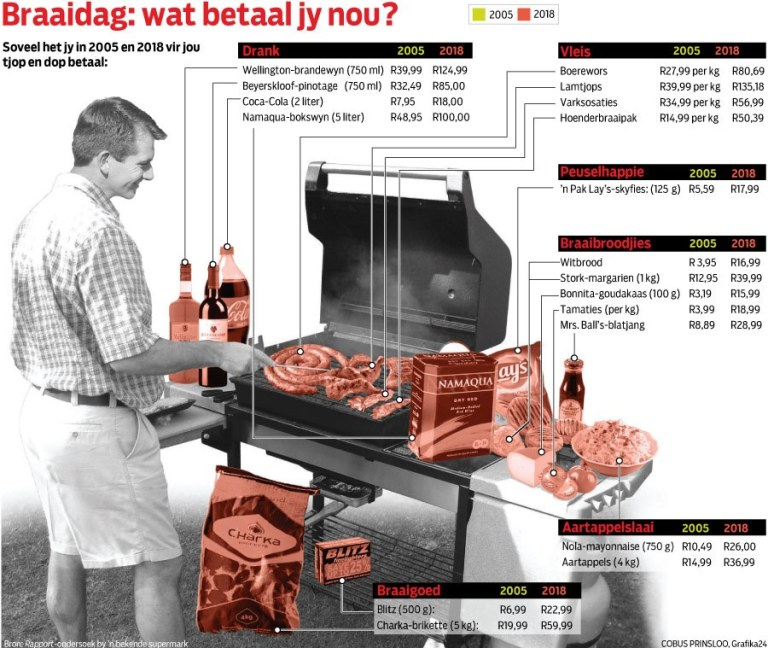 27.	Waarom is dit effektief om ‘n prent te gebruik van iemand wat braai vir die grafiek?28.	Gee die KORREKTE AFRIKAANS vir “tjop en dop”?29.	Skryf die getal tussen hakies uit.Vanaf 2005 tot 2018 het (13) jaar verloop.30.	Hoeveel meer sal ‘n witbrood jou nou kos as wat dit in 2005 gekos het?	31.	Vind jy hierdie statistiek leersaam?  Motiveer.	Afdeling B: DIE OPSOMMINGWenke hoe om jou kinders tegnologie-veilig te maak.Som die wenke van hoe om jou kind tegnologies veilig te maak in SEWE sinne op.Skryf die sinne in volsinne neer.Skryf die sinne puntsgewys van 1 - 7 neer.Laat ‘n reël tussen die sinne oop.Jou opsomming mag nie langer as 70 woorde wees nie.Dui die korrekte aantal woorde aan die einde van die opsomming aan.Jy moet ‘n eerste- en finale poging skryf.1.	Ons leef in ‘n era waar ‘n kind die geleentheid het om op meer maniere as ooit tevore ‘n boodskap te versprei. Kinders loop ook die gevaar om boodskappe en webwerfe te sien wat negatiewe gevolge kan veroorsaak. Vind uit hoe om die  inhoud waarna kinders nie moet kyk nie, geblokkeer kan word.  	2.	Kinders glo dat niks met hul kan gebeur nie, omdat hulle in beheer is van wie met hulle kan kommunikeer. Dit maak van hulle maklike teikens van internet predatore.  Maak seker dat jou kinders in ‘n openbare plek met die rekenaar werk en nie agter  ‘n toe kamerdeur nie. 3.	Vra jou kinders om jou te leer hoe om met Facebook te werk. Sluit dan aan as jou kinders se Face-book vriend, maar hou by die etiket: Moenie preek nie. Laat dit  soos ‘n vennootskap werk: Hulle help jou met die tegnologie en jy dra die lewenservaring by. 4.	Leer jou kind die belangrikheid van privaatheid. Hulle moet nie aan die 	wêreld vertel wanneer jul met weggaan nie. Hulle moet ook nie aanlyn hul selfoonnommers of e-posadres uitgee nie.5.	Leer jou kind om lelike boodskappe uit te vee en dit nie aan te stuur nie. Jou kind moet ook dink voor hy/sy die Enter-knoppie druk. Wanneer iets op die kuberruimte gepubliseer word, kan dit vir altyd daar wees. 6.	Jou kind moet jou genoeg vertrou om vir jou te sê as hy/sy geboelie word. Verander dadelik sy/haar se selfoonnommer en/of e-posadres. Bêre die boodskappe van die boelie as jy besluit om ‘n klag by die polisie te gaan indien.						    Verwerk uit:Beeld, Leefstyl, 23 Maart 2011Afdeling C:  Taal TAALREëLS EN OEFENINGEHoe werk woordorde? S v1 (nie) T O M P v2 I (nie)S = Subject:  Wie/Wat? (Who/What?)v1 = The verb.  (If  there are two verbs in a sentence, v1 = auxiliary verb)T = Time: Wanneer? (When?)O = Object: Wie/Wat? (Who/What?)M = Manner: Hoe? (How?)P = Place: Waar? (Where?)v2 = The verbI  = Infinitive: Gee die rede(Reason): Hoekom? / Waarom? (Why?)VOORBEELD:S                 v1       T           O                 M            P                 v2               1Die vrou    sal    môre    die kinders    gou    na die skool    neem    om hulle in te skryf. v1         S            T              O           M            P               v2                 ISal   die vrou   môre   die kinders   gou   na die skool   neem   om hulle in te skryf?  T         v1        S                O            M             P             v2                   IMôre   sal   die vrou   die kinders   gou   na die skool   neem   om hulle in te skryf.M        v1           S         T               O                  P             v2                  IGou   sal   die vrou   môre   die kinders   na die skool   neem   om hulle in te skryf.P                        v1           S       T              O            M      v2                     INa die skool   sal die   vrou   môre   die kinders   gou   neem    om hulle in te skryf.  I                     v1         S             T             O              M                P	  v2Om hulle in te skryf    sal    die vrou    môre    die kinders    gou    na die skool    neem.ONTHOU: AS JY MET DIE ONDERWERP (OBJECT) BEGIN, IS DIT LYDENDE VORM.BYVOORBEELD:      O             v1  T       M              S              P                V2                      IDie kinders sal môre gou deur die vrou na die skool geneem word om hulle in te skryf.Doen nou die volgende sinne net soos die voorbeeld. Begin met die gegewe woord.1.	Die pragtige meisie sal môre haar klere vinnig by die uitverkoping koop om te bespaar.SAL ...VINNIG ...BY DIE UITVERKOPING ...OM TE BESPAAR ...2.	Die fikse seun sal môre die fiets vinnig in die pad ry om te oefen.MÔRE... SAL... IN DIE PAD...OM TE OEFEN... REëLS (Rules):  SINSTRUKTURE 1.	VOEGWOORDE (Conjunctions)In conjunctions it is about your verb 1 that moves to a certain position.  Only the verb 1’s after the conjuction will move to a new position.	GROEP 1: (Lazy group)  The verb (werkwoord) does not move					       v1	Bv.	Die seun ry op sy fiets.  Hy oefen vir ‘n wedstryd (want)		Die seun ry op sy fiets, want hy oefen vir ‘n wedstryd.GROEP 2:  (Magnet group)  The verb moves directly after the conjuntion					     v1Bv.	Die seun is baie dors.  Hy drink ‘n koeldrank (daarom)						v1	Die seun is baie dors, daarom drink hy ‘n koeldrank.										GROEP 3:  (Scary group)  The verb moves to te end of the sentence.					      v1	Bv.	Die seun lees ‘n boek.  Hy hou van lees. (omdat)						             v1	           Die seun lees ‘n boek omdat hy van lees hou.Begin met (Start with) VOEGWOORDGroup 3 Conjunctions:Conjunction / rest of sentence 1 / v1 of sentence 1  /, verb 1 of sentence 2 / rest of sentence 2.Hy hou van lees.  Hy het lank laas gelees. (Begin met Alhoewel ...)			     v1    v1Alhoewel hy van lees hou, het hy lank laas gelees.Group 2 Conjuction – Just ONE: AlConjunction / v1 of sentence 1 / rest of sentence 1 /, verb1 of sentence 2 / rest of sentence 2.Hy is vandag baie siek.  Hy kom nog steeds skool toe.  (Begin met Al ...)     v1                                   v1Al is hy vandag baie siek, kom hy nog steeds skool toe.NIE ALLEEN (NIE NET...) Nie alleen /  v1 of sentence 1 /  rest of sentence 1 /  nie,  maar /  +   sin 2          S          v1         Die seun eet sy aandete op.  Hy drink ook ‘n groot glas koeldrank.	           v1      Nie alleen eet die seun sy aandete op nie, maar hy drink ook ‘n groot glas koeldrank.     SOWEL		     (same) / Sowel / different / as / different / (same)      different   same          different    same     Die seun eet roomys.  Die meisie eet roomys.	     different      different        same     Sowel die seun as die meisie eet roomys.VOEGWOORDEVoegwoorde: Oefeninge 1 en 2Oefening 1Vraag 1Verbind die sinne met die voegwoorde en begin soos aangedui. Die seuns ry fiets.  Die meisies sit op die stoep. Die seuns ry fiets en …Die polisie vang die vrou.  Sy het ‘n motor gesteel.Die polisie vang die vrou, aangesien…Die vrou het ‘n motor gesteel. Die polisie vang haar.  	Aangesien …Ek het die partytjie geniet.  Ek het baie laat huis toe gegaan.Ek het die partytjie geniet, daarom ...Peter is nie in die sokkerspan nie.  Hy oefen baie hard.Peter is nie in die sokkerspan nie, alhoewel …Die kinders speel heerlik.  Hulle word vreeslik moeg.	Die kinders speel heerlik; dus …Die seun is baie aantreklik.  Al die meisies hou van hom.	Die seun is baie aantreklik, gevolglik …Die vrou kook die kos.  Die man ruim op.Terwyl...Dit is vandag koud.  Die kinders wil swem.Al…Ek het lank geleer.  Ek verstaan nie die somme nie.Ek het lank geleer; nogtans …Ons het in ‘n nuwe huis ingetrek. Ek sukkel om te slaap.	Sedert ...Die man is dood.  ‘n Spinnekop het hom gebyt.Die man is dood, omdat …Ek voel nie gesond nie.  Ek gaan skool toe.Ek voel nie gesond nie, maar …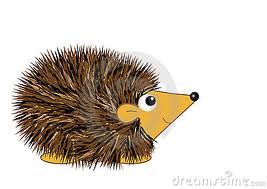 Oefening 2VRAAG 2Verbind die volgende sinne met die voegwoorde in hakies.               Karools die krimpvarkie. (hedgehog)2.1	 Maria het die oggend baie gehuil.  Sy het oor Karools se been gery. (toe)2.2	Sy been was morsaf. Maria moes dadelik veearts toe gaan. (dus)2.3	Die diertjie het baie pyn gehad. Hy het nie ‘n geluid gemaak nie. (Begin met: Al)2.4	Sy het in die spieël gekyk toe sy agteruit gery het. Sy het oor hom gery. (nogtans)2.5	Sy het by die veearts gewag. Hulle was besig met die operasie. (terwyl)2.6	Die veearts het vir Maria geroep toe hy klaar geopereer het. Sy het vir Karools versigtig opgetel. (daarna) 2.7	Karools het sy been verloor. Die diertjie sal weer kan loop. (Begin met: Hoewel  …)2.8	Maria en Karools is huis toe. Hy het so goed herstel. (aangesien)2.9	Karools loop weer vinnig. Hy voel baie beter. (want)2.10	Maria gaan in die vervolg versigtig wees. Sy gaan in die oggend werk toe ry. (as)2.	ONTKENNENDE VORM	Always TWO negatives in a sentence.Dubbel Nie. ( “Normale” negatief)                 S          v1 Die man sit op die stoel.        S          v1 (1)                     (2)Die man sit nie op die stoel nie.Negatief (1) kom direk na die verb.Negatief (2) kom aan die einde van die sin. Woordverandering.		Iemand sit op die stoel.    (1)                                (2)Niemand sit op die stoel nie.Negatief (1) = die woordverandering .Negatief (2) = aan die einde van die sin.Óf ... Óf:  (same) óf different óf different (same)What is the same and what is different in the sentences?different  same           different    sameDie man eet roomys.  Die meisie eet roomys.         different    different   same Óf die man óf die meisie eet roomys.Nóg... Nóg: (same) nóg different nóg different (same) (No = nie)What is the same and what is different in the sentences?All the “nie” words = FALL AWAY.different   same            		different     sameDie man eet (nie) roomys (nie).  Die meisie eet (nie) roomys (nie).       Different    different   sameNóg die man nóg die meisie eet roomys.		(1)                 (2)	2.3	Vrae. (Questions)	v1     S          P	Sit die man op die stoel?	v1    S         (1)    P              (2)	Sit die man nie op die stoel nie?‘n Vraag bly ‘n vraag.Negatief (1) kom direk na subjectNegatief (2) = aan die einde van die sin	2.4	Begin die sin met Nee ...		You must answer the question.		 v1  		Het jy al die nuwe fliek gesien?			  v1    (1)		               (2)		Nee, ek het nog nie die nuwe fliek gesien nie.2.5	Bevele. (Commands) v1	Sit op die stoel!	  (1)                                           v1  (2)	Moenie (Moet nie) op die stoel sit nie!Negatief (1) = Eerste woord in die sin: Moenie / Moet nieVerb = einde van sinNegatief (2) = laaste woord in die sin.2.6	Versoeke. ( Requests)		v1	Sit asseblief op die stoel.	 (1)	            (1)                    v1  (2)	Moet asseblief nie op die stoel sit nie.Woord 1 in die sin = MoetWoord 2 in die sin = assebliefNegatief (1) = nie  (woord 3 in die sin)Verb = einde van die sinNegatief (2) = nie: laaste woord in die sin.Ontkennende Vorm: oefening 3Vraag 1Skryf die volgende sinne in die ontkennende vorm.1.1	Die lekkers is iewers in die kas.1.2	Is die atleet nog siek?1.3	Dit reën altyd die tyd van die jaar1.4	Die water in die rivier is nog besoedel.1.5	 Maak oop die deur!1.6	Óf jy óf ek moet haar gaan vertel.1.7	Hy het al die hele kamer skoongemaak.1.8	Ons het êrens die TV-beheer gesien.1.9	Die student sal na die klas toe gaan.1.10	Die veld is heeltemal onder water.1.11	Is daar enige hoop?1.12	Eet asseblief die lekkers op.  Vraag 2Skryf die sinne in die onkennemde vorm en begin met Nee …2.1 	Het jy al die huiswerk gedoen?2.2  	Dit het vandag baie gerëen.2.3	Ons gaan baie na die flieks toe.3.	TYE		3.1 Skryf in die VERLEDE TYD:   3.1.1   “Normale” verlede tyd: het … ge+verb	        S    v1  Hy eet roomys.        S                    Hy het roomys geëet.Verb = laaste woord in die sin + ge.het = net na Subject (In place of the verb)3.1.2.   Verbs = exceptions  (sonder ge )       S    v1      Ek herken daardie man.      S    			       Ek het daardie man herken.Verb = heel laaste woord in die sin = sonder die gehet = net na Subject ( In plek van die verb)3.1.3.   Hulpwerkwoorde (Auxiliary verbs ) 	      Gaan       S    v1(av)	            v2	      Jan wil op die stoel sit.	      S    v1(av)	               v2	      Jan wou op die stoel sit.het … ge+verb-rule falls away.v1 bly net na die Subjectv1 verander na verlede tyd.3.1.4.    Twee verbs: kan dieselfde tyd gedoen word. ( Verbs geskei:  “en” )       S    v1        v2      Ek (loop en praat) in die straat.      S   	                    Ek het in die straat (geloop en praat).het =  net na Subjectverbs skuif na agter: Just first verb kry ge-3.1.5.   Twee verbs: kan NIE op dieselfde tyd gedoen word NIE.  (Verbs geskei: “en”)      S    v1          v2      Ek (loop en spring) in die straat.      S      Ek het in die straat (geloop en gespring).het = net na Subjectverbs skuif na agter: Both verbs kry ge-3.1.6.    Twee verbs: staan direk langs mekaar, nadat v1 agtertoe geskuif het.  	(Verbs nie geskei: “en” )      S    v1                   v2      Ek hoor die seun sing.      S      Ek het die seun hoor sing.het = net na Subjectv1 moves to back, infront of v2: None of the verbs kry ‘n ge-3.1.7     Sin is klaar in die “verlede tyd”.	      S	     Ek het ‘n kar.	      S	 Ek het ‘n kar gehad.Skryf sin net so oorAdd: gehad = laaste woord in die sin.3.1.8    Verbs that can divide. (preposition + verb)	       (uit, in, op, aan, af, toe, oop)      S    v1	       v2	     Ek skakel die lig aan.	     S	     Ek het die lig aangeskakel.het = net na Subjectv1 skuif na agter: joins with preposition, but ge-  must be in the middle3.1.9. TydwoordeS     v1 Hy  sit op die stoel.   Begin met: Gister…        S	Gister het hy op die stoel gesit.het = net na tydwoordverb = laaste woord in die sin + ge3.1.10  Verb that change            S   v1	   Hy is siek.	   S   v1	  Hy was siek.is changes to wasVerlede Tyd: oefeninge 4 Vraag 1Skryf die volgende sinne in die verlede tyd.1.1	Ons sal elke dag strand toe gaan.1.2	Ons sluit ons sakke in die sluitkaste toe.1.3	Ons ouers lê en brand in die son.1.4	Die klein kindertjies sit en speel in die water.1.5	Hulle kan al die lekker tye by die see onthou.1.6	Daar is ‘n paar vissermanne op die rotse.1.7	In die middel van die somer skyn die son op sy warmste.1.8	Die seuns duik van die hoë duikplank af.1.9	Die ouers staan en kyk in die water na die kleintjies.1.10	Die meisie en seuns hardloop en swem die hele dag lankVraag 2Skryf die volgende sinne in die verlede tyd.2.1.	Sy teken ‘n prent.2.2	Sy moet ‘n nuwe tydskrif koop.2.3	Hy loop en sing in die gang.2.4      	Hy het ‘n groot hond.2.5        Ek hoor die voël sing.2.6        Hy gaan gedurende Julie met vakansie.2.7        Sy het twee penne.2.8        Al die seuns lag en fluit.2.9        Hulle kyk na die prente in die tydskrif.2.10	Hy kan baie vinnig hardloop.2.11	Hulle hersien altyd die werk.2.12	Die meisie wil ‘n brief skryf.2.13	Dit is warm, dus sweet hy baie.2.14	Hy ry op sy fiets.	         	( Begin met: Gister...)2.15	Hy moet gaan oefen.	 	   	( Begin met: ‘n Rukkie gelede.. )2.16	Die man braai vleis en drink sy bier.		( Begin met: Verlede Vrydagaand ...)	3.2  Skryf in TOEKOMENDE TYD: 3.2.1 “Normale” toekomende tyd: sal ... verb                         	S       v1	Die seun eet sy kos.		S	     Die seun sal sy kos eet.sal = net na Subject (in plek van v1)v1 = laaste woord in die sin.3.2.2 Tydwoorde	       S       v1 	Die seun eet sy kos.  Begin met:  Môre ...	  Tw    	Môre sal die seun sy kos eet.sal = net na tydwoordverb = laaste woord in die sin3.2.3  Verbs that can divide.  (preposition + verb)	      (uit, in, op, aan, af, toe, oop)      S    v1	       v2	     Ek skakel die lig aan.	     S	     Ek sal die lig aanskakel.sal = net na Subjectv1 skuif na agter: joins with v2.3.2.4  Verbs that change when they move to the back.	S   v1	Hy is siek.	S        	         v2Hy sal siek wees.S    v1Hy het ‘n goeie selfoon.S    			v2Hy sal ‘n goeie selfoon hê.Toekomende tyd: oefeninge 5Vraag 1Skryf die volgende sinne oor  in die toekomende tyd of begin soos aangedui.1.	Hulle besluit om gereeld Durban toe te kom.  Volgende jaar …2.	Die kinders trek in die badkamer aan.  3.	Die man trek die vis uit die water uit.  Volgende vakansie …4.	Party kinders hou nie van sand nie. 5.	Die kinders staan baie vroeg op.  Môre …6.	Die klein kindertjies skrik vir die groot brander.  Volgende vakansie …7.	Die sand brand jou voete seer.  Oormôre …8.	Die lewensredder moet die mense in gevaar red. 9.	Die sweet rol van hom af. 10.	Hulle speel die hele dag op die strand. Oor ‘n week …Vraag 2Skryf die sinne oor in die Toekomende tyd.1.	Daar is baie mense in ons land.2.	Sy voltooi al haar huiswerk.3.	Ons het vyf honde by die huis. 4.	Hy geniet dit om te swem.5.	Sy beplan ‘n vakansie.6.	Ons ontmoet mekaar by die restaurant.7.	Hy het ‘n gebreekte been.8.	Ek kan goed in die see swem.9.	Ek tel die boek op die tafel op.10.	Daar is genoeg koeldrank by die huis.4.	LYDENDE VORM/PASSIEWE VORM: Subject en Object swops.	Teenwoordige tyd: (word deur)  Object; WORD; time; manner; DEUR; subject; place; gev	    S	      v1     T           O         P		Die seun skop vandag die bal op die veld.   	   O		  T	          S		P            gev		Die  bal word vandag deur die seun op die veld geskop	Verlede tyd:  (is deur)		 	Object; IS; time; manner; DEUR; subject; place; gev   	   S	   v1	T	 O        v2Die seun het vandag die bal geskop.  (het falls away = is deur)  O               T		   S         gevDie bal is vandag deur die seun geskopIMPORTANT:  was deur; het deur DO NOT EXIST!!!!        	Toekomende tyd:  (sal deur / av deur) 	    S	   v1 	 T        O        v2	Die seun sal vandag die bal skop.	   O	         T		       S	     gev   	Die bal sal vandag deur die seun geskop wordBEDRYWENDE VORM / AKTIEWE VORM: Sentence moves back to S v1 T O M P v2 I Teenwoordige tyd        O		          T	                      S	              P           gev Die koeldrank word vandag deur die meisie in die kar gedrink.        S          v1       T             O               PDie meisie drink vandag die koeldrank in die kar.Verlede tyd       O		       T	                 S	      P           gevDie koeldrank is vandag deur die meisie in die kar gedrink.      S          v1       T             O               P              v2Die meisie het vandag die koeldrank in die kar gedrink.Toekomende tyd      O		       T	                 S	      P           gev       addDie koeldrank sal vandag deur die meisie in die kar gedrink word.      S          v1       T             O               P            v2Die meisie sal vandag die koeldrank in die kar drink.ONTHOU:1.	Verbs that can divide: ge goes in the middle. (Verlede tyd rule: 3.1.8)	Die man skakel die lig aan.	Die lig word deur die man aangeskakel.2.	Verbs that do not get a ge. (Verlede tyd rule:3.1.3)	be-	ge-	her-	er-	ont-	ver-	mis-3.	Certain pronouns change if it is the subject.	ek – deur my	jy – deur jou	hy – deur hom	sy – deur haarLydende/Bedrywende Vorm: oefeninge 6Vraag 1	Teenwoordige tyd	Skryf die volgende sinne oor in die LYDENDE VORM.	1.1	Die dokter ondersoek Paul in die spreekkamer.1.2	Die man bring die kind gedurende die middag.1.3	Die kind skop die blokkies op die vloer.1.4	Die dokter roep dadelik die siek pasiënt.1.5	Die vrou beantwoord die telefoon in die kamer.Skryf die volgende sinne oor in die BEDRYWENDE VORM.1.6	Die huiswerk word gereeld deur Paul gedoen om goed te doen.1.7	Die kinders word mooi deur die onderwyser geleer.1.8	Die klip word hard deur die kind in die tuin geskop.1.9	Die medisyne word vandag deur die meisie by die apteek gekoop.1.10	Die siek kind word onmiddelik vinnig deur die dokter ingespuit.	Verlede tyd	Skryf die volgende sinne oor in die LYDENDE VORM.2.1	Die kind het die boek by die huis vergeet.2.2	Die vrou het die beker in die kombuis gebreek.2.3	Die man het die bed dadelik pragtig opgemaak.2.4	Die kind het ‘n oomblik gelede die vuur in die braaier aangesteek.2.5	Paul het gister pragtige blomme by die stalletjie gekoop.	Toekomende tyd	Skryf die volgende sinne oor in die LYDENDE VORM.	3.1	Die dokter sal Paul in die spreekkamer ondersoek.3.2	Die man sal in die middag die kind na die partytjie bring.3.3	Die kind kan die bal op die vloer skop.3.4	Die dokter moet dadelik die siek pasiënt behandel.3.5	Die vrou sal die telefoon in die kamer beantwoord.Vraag 2 Skryf die volgende sinne oor in die LYDENDE VORM.1	Julle mag die boek lees.2.	Die atlete het die wedloop gewen3.	Die seun het die meisie na die partytjie uitgenooi.4.	James sal sy klasmaats altyd onthou.5.	 Die braaiers het die vleis heerlik gebraai.5.	INFINITIEF  (te + v = einde van die sin)Onthou: If there is an auxiliary verb (verb 1) in the sentence, it falls away and is replaced by the                infinitive word.	BEHOORT	TE + verb 			OM		TE + verb	DEUR		TE + verb	SKYN		TE + verb	HOEF		NIE; sin; TE + verb; NIE		          av             vDie leerlinge moet hard leer.  (behoort)		                 te + vDie leerlinge behoort hard te leer.	          av	 vDie leerlinge moet hard leer.  (hoef nie)	                  (1)	      te + v (1)Die leerlinge hoef nie hard te leer nie.Infinitief: oefeningOefening 7 Skryf die sinne oor in die Infinitief.  Begin soos aangedui.1.1	 Sy eet pouse haar toebroodjie.  Sy behoort ...1.2	Jy moet ‘n gesonde toebroodjie eet.  Jy behoort ...1.3	Ek koop vir jou ‘n koeldrank.   Ek is bereid om ...1.4	Leerlinge moet trots op hul skoolwerk wees.  Leerlinge behoort ...1.5	Die leerling doen elke dag sy huiswerk.   Die leerling weier om ...1.6	Sy lêers staan in sy kamer.  Sy lêers blyk ...1.7	Die leerlinge doen al die Wiskunde-probleme korrek. Die leerlinge kry dit reg om ..  1.8	Hy doen al sy werk in huiswerkperiode.  Hy probeer om ...1.9	Sy trek haar boeke oor.Sy behoort...1.10	Die leerlinge moet Vrydag toets skryf.	Die leerlinge hoef ...6.  INDIREKTE REDE EN DIREKTE REDESkryf die sin in die Indirekte rede.1. Stelling. (DAT)  (Statement)Marie sê:  “Ek hou van skool.”Marie sê dat sy van skool hou.Marie het gesê:  “ Ek het van skool gehou”Marie het gesê dat sy van skool gehou het.Add datPronouns changeVerb to the backRemove punctuation2. Vrae.  (Questions)2.1 When a question starts with a VERB: use: ofMark vra:   “Is die kos lekker?”Mark vra of die kos lekker is.Mark het gevra:  “Was die kos lekker?”  Mark het gevra of die kos lekker was.Add ofPronouns changeVerb moves to the backRemove punctuation2.2 When a question starts with a QUESTION WORD. (Vraagwoord) (NO of)QUESTION WORDS: Wie?; Wanneer?; Waarheen?; Waarom?; Hoe?; Hoekom?.Jenni vra aan Mark:  “Wanneer gaan jy huis toe?Jenni vra aan Mark wanneer hy huis toe gaan.No “of” Re-write question word (vraagwoord)Pronouns changeVerb moves to the backRemove punctuationSkryf die sin in die direkte rede.1. Stelling. (DAT)  (Statement)Die meisie sê dat sy haar koeldrank mag drink.Die meisie sê: “ Ek mag my koeldrank drink.”Take away datPronouns changeVerb moves to the frontAdd punctuation2. Vrae (Questions)2.1 When a question starts with a verbDie meisie vra of sy haar koeldrank mag drink.Die meisie vra: “ Mag ek my koeldrank drink?”Take away ofPronouns changeVerb moves to the front – starts the questionAdd punctuation2.2 When a question starts with a question word.Die meisie vra wanneer sy haar koeldrank mag drink.Die meisie vra: “Wanneer mag ek my koeldrank drink?”Re-write question wordPronouns changeVerb moves to the frontAdd punctuationDirekte – en indirekte rede: oefening 8Vraag 1Skryf die sinne oor in die INDIREKTE REDE.1.1	Susan sê: “Ek beseer my enkel.”Susan sê ...1.2	Ouma sê: “Ek besoek my kleinkinders.”Ouma sê  ...1.3	Ma sê: “Ek kleur my hare rooi”Ma sê ...1.4	Alida sê: “Ek verloor my rybewys as gevolg van dronkbestuur.Alida sê ...1.5	Marilize sê: “Ek gee al my geld op die vakansie uit.”Marilize sê ...Vraag 2Skryf die sinne oor in die INDIREKTE REDE2.1	Oupa sê: “Ek skryf ‘n brief vir my kleinkinders.”Oupa sê ...2.2	Pieter sê: “Ek gaan my honde veearts toe vat.”Pieter sê ...2.3	Die man sê:  “Ek lees elke oggend my koerant”.Die man sê...2.4	Alwyn sê: “Ek gaan Saterdag my motor was.”Alwyn sê...Vraag 3Skryf die sinne oor in die INDIREKTE REDE.3.1	Anton vra: “Kan jy my help?”Anton vra..3.2	Hendrik vra:  “Gaan jy my aflaai?”Hendrik vra...3.3	Alan vra:  “Wanneer wil jy vanaand by my kuier?”Alan vra...3.4	Hannes vra:  “Hoekom moet jy my altyd terg?”Hannes vra...3.5	Pieter vra:  “Sal jy met my trou?”Pieter vra...Vraag 4Skryf die sinne oor in die DIREKTE REDE.4.1	Die man sê dat hy vir hom ‘n nuwe motor gaan koop.Die man sê: 4.2	Susan sê dat sy verkoue het.Susan sê:4.3	Gert sê dat hy sy motor voor die huis parkeer.Gert sê: 4.4	Susan sê dat sy haar kêrel gaan bel.Susan sê: Vraag 5 Skryf die sinne oor in die DIREKTE REDE.5.1	Die seuns sê dat hulle heerlike vleis braai.Die seuns sê: 5.2	Die meisie sê dat sy haar huiswerk in die klas doen.Die meisie sê: 5.3	Die mans sê dat hulle rugby by die huis kyk.Die mans sê:Vraag 6Skryf die sinne oor in die INDIREKTE REDE.6.1	Die dokter sê vir Paul: “Ek wil jou deeglik ondersoek.”6.2	Ma sê: “Ek sal met my motor dokter toe gaan.”6.3	Die kinders vra vir Paul: “Voel jy gesond?”6.4	Sarah vra vir die dokter: ”Hoekom moet ek ‘n inspuiting kry?”6.5	Die onderwyser sê vir Paul: “Jy mag nie sokker speel nie.”WELKOM BY SUGAR BAY VAKANSIEKAMP!!‘n Avontuur van ‘n leeftyd!!!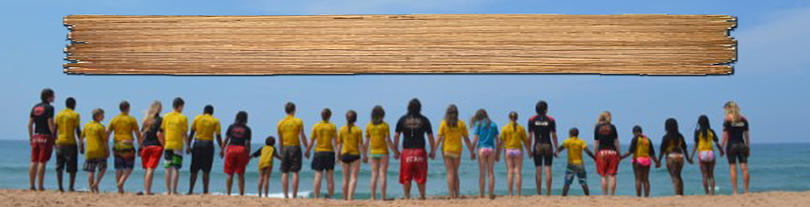 In die hart van Kwazulu-Natal bied Sugur Bay vakansie–oord meer as 100 opwindende aktiwiteite vir tieners aan.  Jou tiener kan heerlike avonture in die buitelug geniet of homself/haarself deur kuns uitdruk. Personeel is 24 uur aan diens en is opgelei in die groei en ontwikkeling van die verskillende ouderdomsgroepe en sal u tiener ondersteun om hy/sy volle potensiaal te bereik.Die kampterrein is stapafstand vanaf die strand en net 30 minute se ry vanaf King Shaka Internasionale lughawe af. Kampe vind elke vakansie plaas.  Gee jou kind die geleentheid om die unieke kamp by te woon.Kontak ons by:   032 488 3778                           holidays@sugarbay.co.za                           www.sugarbay.co.zaALGEMENE REëLS VAN DIE OPSOMMINGDie opskrif van die opsomming is baie belangrik.Maak seker wat hul vra – vra hul wenke / instruksies / stappe / riglyne? – Begin dan met die ww. of so: Jy moet ...Gebruik kort, maar volledige sinne.Net sewe (7) sinne - net een sin per nommer.Gebruik voegwoorde wanneer jy meer as een sin wil kombineer.Begin met ‘n hoofletter en eindig met ‘n punt.Daar moet ‘n werkwoord/e in jou sin wees.Maak seker van die aantal woorde wat gevra word: 70.NB:  (All rules – moving of the verb – takes place BEFORE the infinitiv)Let Wel: Na elke groep verskil die woord- orde soos volg:GROEP 1(Geen verandering in woordorde)GROEP 2(Werkwoord direk na voegwoord in die middel)GROEP 3(Werkwoord aan einde)en,maar (but)dog (yet),want (because)óf ... óf (either... of)nóg ... nóg (neither ... nor)sowel ... as (both ... and)inteendeel, (on the contrary); dus (therefore); daarom; derhalwe; dan (then in future); toe (then in the past); al (although); tog (yet);trouens, (in fact); anders (otherwise); daarna (thereafter; gevolglik (consequently); nogtans (nevertheless); nietemin (nevertheless); intussen (meanwhile); buitendien (moreover/besides); bowenal (moreover/besides); verder (moreover/besides)dat (that)totdat (until)voordat (before)nadat (after)sodat (so that)opdat (in order that)omdat (because)deurdat (because)wat (what, who, which)of (if, whether)wanneer (when in future)as (if)indien (if)sodra (as soon as)terwyl (while)onderwyl (while)asof (as if)daar (because)hoewel (although)alhoewel (although)ofskoon (although)nieteenstaande (although)mits (provided that)tensy (unless)sedert (since)aangesien (as or seeing that)as (when in future)toe (when in past)hoekom (why)waarom (why)waarin (in which)waarop (on which)PositiefNegatiefalmal / iemandniemand / geeneen ...  niealtyd / ooitnooit … nieiets / allesniks … nieal ooitnog nooit ...nieiewersnêrens … nieoral(s) / êrensnêrens … nieenige geen … nie(nog)  altyd / nog steedsnie meer … nie(nog) êrensnêrens meer … nie(nog) iemandniemand meer … nie(nog) ietsniks meer … niealnog nie … nie (al)reedsnog nie … nie(al) een(nog) geen … nie(al) ooit(nog) nooit … nie(al) iets(nog) niks … nieóf … ófnóg … nógsowel … asnóg … nógheeltemalglad nie … nieelkeengeeneen … nieenigsinsgeensins … nienog allesniks meer … nieallesgeenbe-begin, beskryf, behandel, bespreek, beatwoord, bewaar, bedek, beleefge-gebruik, gebeur, genees, geskied, geniet, getuig, gesels, gehoorsaam, gebiedher-herken, herhaal, herskep, hersien, herinnerer-erken, ervaaront-onthou, ontdek, ontvang, ontwikkel, ontspan, ontsnap. ontkenver-vertaal, vergewe, verkoop, verander, verdien, vergeet, verlang, verlaat, verklaar, verdeelmis-mishandel, misreken, misleiPRESENT TENSEPAST TENSEMag (may)Mog (might/might have)Kan (can)Kon (could)Wil (want to)Wou (wanted to)Sal (will)Sou (would/would have)Moet ( must)Moes ( must/have to/ought to/obliged to)Is (is)Was (was)GisterYesterdayVerlede …week/maand/jaar/SaterdagLast …week/month/year/Saturday‘n Week/ ‘n Maand/ ‘n Jaar … geledeA week/ A month/ A year… ago ‘n Rukkie gelede/ ‘n Oomblik geledeA little while ago/ A moment ago‘n Jaar tevoreA year beforeVroeërEarlierIn die verledeIn the pastOnlangsRecentlyEergisterThe day before yesterdayToeThenDestydsThose daysGereeld / DikwelsOftenDadelik / OnmiddellikImmediatelyObject; SAL; time; manner; DEUR; subject; place; gev; wordObject; KAN; time; manner; DEUR; subject; place; gev; wordObject; MOET; time; manner; DEUR; subject; place; gev; wordObject; WIL; time; manner; DEUR; subject; place; gev; wordTEENWOORDIGE TYDOWORDTMdeurSPge+vInfVERLEDE TYDOISTMdeur     SPge+vInfTOEKOMENDE TYDOSALsoukanmagmogwilwoumoetmoesTMdeurSPge+vwordInfDIREKTE REDEINDIREKTE REDEManlikVroulikEk (I)Hy (he)Sy (she)My (my)Sy (his) Haar (her)Myne (mine)Syne (his)Hare (hers)Jy (you)Hy (he) / Jou (you)Sy (she) / Jou (you)Jou (your)Sy (his)Haar (her)Hom (him)Haar (her)Ons (us)hulle / julle (they/them)HERE IS A LIST OF SOME OF THE WORDS THAT CHANGE WHEN WE USE INDIRECT SPEECH:Here therehierdaarto here to therehiernatoedaarnatoeThis thathierdiedaardieNow thennou/dantoeToday that dayvandagdaardie dagTonight that nightvanaanddaardie aandthis year that yearvanjaardaardie jaarYesterday the previous daygisterdie vorige dagyesterday afternoon the previous afternoongistermiddagdie vorige middagyesterday evening the previous eveninggisteraanddie vorige aandthe day before yesterday two days agoeergistertwee dae geledeTomorrow the following daymôredie volgende dagtomorrow afternoon the following afternoonmôre middagdie volgende middagtomorrow evening the following eveningmôre aanddie volgende aandthe day after tomorrow in two days timeoormôreoor twee dae